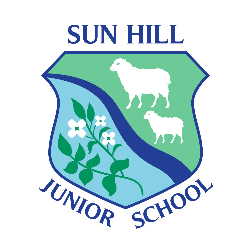 Dear Year 3 children and parents, Your homework will be explained to you every Friday and should be handed in the following Wednesday. Usually Maths will be given one week and English the next. Occasionally, we will ask you to do something else, maybe theme or art, to help you with your work in class. Here are some tips to help you with your homework: · Twenty minutes is a good amount of time to spend on your homework unless you’re really interested and want to do more. · You should do your homework in your homework book. If your homework is on a sheet please stick it in. · Please return your homework to us as soon as you have finished it (this should be Wednesday at the latest) so that we can mark it. · Please treat your homework book like any other school book: * Write neatly in pencil. * Use a ruler to underline. * Colour with colouring pencils. * Read through your work to make sure you’ve done your best.Your homework will always be explained to you but if, when you get home, you’re still not sure what to do ask your parents or your teacher. If you’re away on Friday make sure you ask your teacher for it on Monday. After completing each piece of homework we would appreciate it if you could give us a comment about how you found the work.  Thanks Year 3 team 